SOLAR CAR COMPETITIONKARNIVAL PENDIDIKAN SAINS DAN TEKNOLOGI SYARAT PERTANDINGAN SOLAR CAR COMPETITION1.0	TAJUK:	PERTANDINGAN SOLAR CAR COMPETITION2.0	TEMA:	PENGGUNAAN TENAGA SOLAR SEBAGAI SUMBER ALTERNATIF BARU TENAGA3.0	AKTIVITI:	Pertandingan rekacipta model kereta yang dilengkapi dengan ciri-ciri kecekapan tenaga dengan menggunakan sumber tenaga solar secara optimum.4.0	SYARAT-SYARAT PERTANDINGAN:4.1	Terbuka kepada semua pelajar sekolah menengah bantuan kerajaan dari Tingkatan 1  hingga 5 .	Sekolah menengah swasta dibenarkan menyertai pertandingan ini diperingkat daerah dan negeri (sahaja) atas dasar jemputan dan segala kos pertandingan ditanggung oleh sekolah tersebut.4.2	Pertandingan adalah secara berpasukan. Setiap pasukan terdiri daripada 3 orang peserta dengan seorang guru pembimbing. 4.3	Setiap pasukan wajib melibatkan sekurang-kurangnya seorang peserta bumiputera kecuali pasukan dari sekolah menengah jenis kebangsaan.4.4	Setiap negeri hanya dibenarkan menghantar 1 pasukan sahaja. Peserta pasukan hendaklah terdiri daripada pelajar dari sekolah yang sama.4.5	Semua penyertaan hendaklah mendapat kebenaran dan pengesahan Pengetua sekolah masing-masing.4.6	Setiap penyertaan mestilah disertakan dengan borang pendaftaran C3/D-SCC.  Borang penyertaan yang lengkap hendaklah dihantar kepada pihak penganjur pada tarikh yang telah ditetapkan. 4.7	Rekabentuk hendaklah berasaskan konsep sains dan mempunyai ciri-ciri aerodinamik. Saiz dan berat model Solar Car Competition adalah bebas.4.8	Konsep kelajuan dan kedudukan sel solar akan diambil kira semasa penghakiman. Sebarang penambahan dan penggunaan tenaga selain daripada cahaya matahari bagi menggerakkan model Solar Car Competition, adalah tidak dibenarkan.4.9	Kuasa maksima setiap rekabentuk model Solar Car Competition tidak boleh melebihi 1 watt.4.10	Sel solar, motor, tayar dan gear yang seragam bagi penggunaan di peringkat kebangsaan akan disediakan oleh pihak penganjur.4.11	Sel solar, soldering iron, screw driver, motor dan tayar untuk kegunaan peringkat kebangsaan juga akan disediakan oleh pihak penganjur.4.12	Hanya 1 sahaja alat tambahan elektronik dibenarkan dipasang pada model Solar Car Competition dan akan disediakan oleh pihak penganjur.4.13	Rekabentuk asas kereta terbahagi kepada 3 komponen iaitu: a)	binaan badan b)	chasis c)	tayar (mengandungi sekurang-kurangnya 4 unit) 4.14	Hiasan bagi tujuan menambah kecantikan model Solar Car Competition turut diambil kira. 4.15	Pertandingan ini terbahagi kepada 4 peringkat iaitu:a)	Peringkat 1 - Pembinaan dan pembangunan model kereta – 4 jamb)	Peringkat 2 - Persediaan persembahan Multimedia Power Point – 2 jamc)	Peringkat 3 - Persembahan multimedia – 10 minitd)	Peringkat 4 - Pertandingan Kelajuan5.0	KAEDAH PENGHAKIMAN5.1	Pembinaan dan pembangunan kereta haruslah memenuhi kriteria berikut:5.1.1	Kemahiran Manipulatif5.1.2	Kemahiran Proses Sains5.2	Persembahan dan Pembentangan:Setiap pembentangan persembahan multimedia mestilah menggunakan format Power Point 2007  dan disediakan dalam Bahasa Inggeris atau Bahasa Melayu. Format Kriteria pemarkahan adalah meliputi aspek-aspek berikut:5.2.1	Abstrak5.2.2	Objektif5.2.3	Inovasi5.2.4	Teori Saintifik5.2.5	Rekabentuk5.2.6	Trial Result – semasa pembinaan atau pertandingan5.2.7	Masa 7 minit diperuntukkan untuk pembentangan, dan 3 minit diperuntukkan untuk sesi soal jawab5.3	Bahagian 2 – Pertandingan Kelajuan5.3.1	Trek bagi tujuan pertandingan kelajuan akan disediakan oleh pihak penganjur.5.3.2	Semua model Solar Car Competition akan disusun mengikut trek masing-masing sebelum memulakan perlumbaan.5.3.3	Trek perlumbaan adalah berukuran 5m panjang X 45cm lebar. Sebanyak 4 lorong perlumbaan sahaja disediakan5.3.4	Pertandingan kelajuan terbahagi kepada 3 peringkat iaitu:a)	saringan b)	separuh akhir c)	akhir5.3.5	Sebanyak 4 model Solar Car Competition akan diundi dan dikelompokkan dalam satu kumpulan.5.3.6	Setiap kumpulan akan berpeluang berlumba sebanyak 4 pusingan di lorong yang berlainan. 5.3.7	Masa akan dicatatkan bagi setiap perlumbaan.5.3.8	Jika terdapat mana-mana model Solar Car Competition yang berlanggaran, catatan masa model berkenaan akan dibatalkan dan perlumbaan bagi pusingan berkenaan akan diulang semula tanpa melibatkan kereta yang telah melanggar itu.5.3.9  Perlumbaan akan dijalankan hanya setelah pihak hakim mendapati cahaya mencukupi untuk pertandingan. 6.0	KAEDAH PERTANDINGAN6.1	Semua peserta yang berdaftar akan diberikan kod kereta K1, K2,...K16.6.2	Pertandingan terbahagi kepada 3 peringkat iaitu:6.2.1 	Saringan:a)	Semua model Solar Car Competition akan dihakimi berdasarkan 3 justifikasi iaitu rekabentuk , persembahan multimedia dan kelajuan.b)	Penghakiman rekabentuk dan persembahan multimedia akan dijalankan terlebih dahulu diikuti dengan penghakiman kelajuan.c)	Markah rekabentuk, persembahan multimedia dan kelajuan akan dijumlahkan bagi memilih 8 model Solar Car Competition yang terbaik untuk ke pusingan separuh akhir.6.2.2	Separuh Akhir:a)	Hanya pertandingan kelajuan sahaja yang akan dihakimi.b)	4 model Solar Car Competition paling laju akan terpilih ke pusingan akhir.6.2.3	Akhir:a)	Hanya pertandingan kelajuan sahaja yang akan dihakimi.b)	Masa yang paling laju akan dicatat dan disusun semula bagi menentukan pemenang iaitu johan, naib johan dan tempat ketiga.6.3	Kuasa semua model Solar Car Competition yang berjaya akan diuji semula sebelum ke peringkat seterusnya bagi mengelakkan peserta membuat sebarang pengubahsuaian.7.0	MAKLUMBALAS DAN PENAMBAHBAIKAN7.1	Keputusan hakim adalah muktamad.7.2	Setiap pasukan (Guru pembimbing) dikehendaki mengisi borang maklumbalas untuk tujuan penambaikan penganjuran pada masa akan datang.7.3	Sebarang benetuk bantahan terus kepada panel hakim pertandingan tidak akan dilayan.8.0	 HAL-HAL LAIN8.1	Guru pembimbing tidak dibenarkan sama sekali membantu pelajar sepanjang pertandingan dijalankan.8.2	Setiap pasukan diminta membawa komputer riba dan kamera digital bagi tujuan penyediaan persembahan Multimedia Power Point.8.3	Para peserta dibenarkan memakai kemeja-T, topi, seluar dan kasut sukan semasa pertandingan dijalankan.8.4	Jika pertandingan bahagian kelajuan tidak dapat dijalankan akibat cuaca redup atau hujan, keputusan akan ditentukan oleh panel hakim.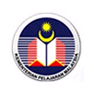       KARNIVAL PENDIDIKAN SAINS DAN TEKNOLOGI KEBANGSAAN 2013BORANG PENDAFTARAN PESERTA 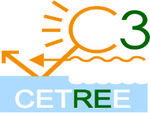 PERTANDINGAN SOLAR CAR COMPETITION ( C3/D-SCC )Kumpulan                           	......................................................... Negeri                                 	………………………………………………………Sekolah                                       ……………………………………………………...Nama Guru Pembimbing         ……………………………………………………...No. Telefon Bimbit             	……………………………………………………….                    Nama Peserta	             				No. Kad Pengenalan                                               	1 ...............................................................                            ........................................2 ...............................................................                            ........................................3 ...............................................................                             ........................................Cop dan tandatangan Jabatan Pelajaran Negeri   	Tarikh	……………………..............KARNIVAL PENDIDIKAN SAINS DAN TEKNOLOGI KEBANGSAAN 2013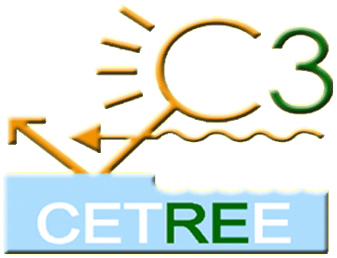 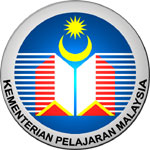 BORANG PEMARKAHAN PERTANDINGAN SOLAR CAR COMPETITION( C3/M-SCC )Negeri  :								Nama Sekolah :Tanda tangan hakim: 	…………………………………………….   	                        Disahkan oleh,Nama hakim              :	…………………………………………….		      …………………….								                      (	                    )Tarikh                         :	…………………………………………….              KARNIVAL PENDIDIKAN SAINS DAN TEKNOLOGI KEBANGSAAN 2013            KEPERLUAN DAN PERSIAPAN TEMPAT PERTANDINGAN SOLAR CAR COMPETITION1.  Persiapan TempatBilik untuk pembinaan dan pembuatan.Bilik untuk menyediakan persembahan multimedia dan bilik pembentangan persembahan multimedia yang dilengkapi dengan kemudahan komputer dan LCD projektor.Dataran kejat yang terdedah kepada sinaran matahari yang terik.Khemah perlu dilengkapi dengan kemudahan meja dan kerusi untuk kegunaan panel hakim pertandingan. Kawasan pertandingan hendaklah dipagar menggunakan pita penghadang bagi mengawal kemasukan penonton ke kawasan pertandingan.2.  Alatan Siaraya1 hailer hendaklah disediakan di bilik pembinaan dan pembuatan model.2 mikrofon mudah alih turut disediakan di bilik persembahan.1 hailer untuk kegunaan panel hakim dan pihak urus setia di dataran kejat.3.  Panel HakimBilangan panel hakim adalah 3 atau 5 orang.Terdiri dari kalangan individu yang mempunyai pengetahuan berkaitan RE & EE, Sains dan Matematik.  Terdiri dari kalangan mereka yang tidak mempunyai kepentingan dengan mana-mana pasukan.4.  Borang PemarkahanBorang pemarkahan hendaklah disediakan secukupnya untuk kegunaan panel hakim.Mesin kira hendaklah disediakan.5.  Keperluan lainSebarang keperluan tambahan akan dimaklumkan oleh panel hakim.6.  Jawatan Kuasa lainDibentuk mengikut keperluan dan kesesuaian pertandingan.KARNIVAL PENDIDIKAN SAINS DAN TEKNOLOGI KEBANGSAAN 2013SENARAI KEPERLUAN PERTANDINGAN SOLAR CAR COMPETITION Lampiran B/SCC/1KARNIVAL PENDIDIKAN SAINS DAN TEKNOLOGI KEBANGSAAN 2013SENARAI KEPERLUAN PERTANDINGAN SOLAR CAR COMPETITION ** Senarai berikut adalah bahan untuk setiap satu pasukan Lampiran B/SCC/2KRITERIAKRITERIAKRITERIAMARKAH PENUHMARKAH PENUHMARKAH DITERIMA1.  Kemahiran Manipulatif (semasa pembinaan dan pembangunan model kereta dijalankan)1.  Kemahiran Manipulatif (semasa pembinaan dan pembangunan model kereta dijalankan)1.  Kemahiran Manipulatif (semasa pembinaan dan pembangunan model kereta dijalankan)1.  Kemahiran Manipulatif (semasa pembinaan dan pembangunan model kereta dijalankan)1.  Kemahiran Manipulatif (semasa pembinaan dan pembangunan model kereta dijalankan)1.  Kemahiran Manipulatif (semasa pembinaan dan pembangunan model kereta dijalankan)Menggunakan alatan yang betul dan bersesuaianMenggunakan alatan yang betul dan bersesuaianMenggunakan alatan yang betul dan bersesuaian22Menggunakan alatan dengan cara yang betulMenggunakan alatan dengan cara yang betulMenggunakan alatan dengan cara yang betul22Membersihkan dan menyimpan alatan dengan betulMembersihkan dan menyimpan alatan dengan betulMembersihkan dan menyimpan alatan dengan betul222.  Persembahan Multimedia Power Point:2.  Persembahan Multimedia Power Point:2.  Persembahan Multimedia Power Point: Abstrak AbstrakObjektif22 Abstrak AbstrakInovasi rekabentuk22 Abstrak AbstrakKelajuan maksimum pada kecerahan tertentu33ObjektifObjektifTujuan22ObjektifObjektifObjektif khusus22Teori Saintifik Teori Saintifik Penjanaan elektrik oleh sel suria22InovasiInovasiPenjelasan bergambar penyusunan sel suria22InovasiInovasiPenjelasan bergambar rekabentuk aerodinamik22InovasiInovasiPenjelasan pemilihan nisbah gear22InovasiInovasiPenjelasan pemilihan bahan22InovasiInovasiPenjelasan pemilihan tayar22Rekabentuk PembuatanRekabentuk PembuatanPenerangan bergambar pembuatan kereta suria22Rekabentuk PembuatanRekabentuk PembuatanPenerangan spesifikasi model keretaRekabentuk PembuatanRekabentuk Pembuatana.  tinggi22Rekabentuk PembuatanRekabentuk Pembuatanb.  lebar22Rekabentuk PembuatanRekabentuk Pembuatanc.  berat22Rekabentuk PembuatanRekabentuk Pembuatand.  diameter tayar22 Jaya  Jaya Jadual percubaan ( tarikh, masa, kecerahan, kelajuan )33 Jaya  Jaya Perbincangan dan kesimpulan333. Rekabentuk Model3. Rekabentuk Model3. Rekabentuk Model3. Rekabentuk Model3. Rekabentuk Model3. Rekabentuk ModelBadanBadanBadanBadan3HiasanHiasanHiasanHiasan3Kereta ringanKereta ringanKereta ringanKereta ringan3Aerodinamik Aerodinamik Aerodinamik Aerodinamik 3Kesesuaian nisbah gearKesesuaian nisbah gearKesesuaian nisbah gearKesesuaian nisbah gear3Kesesuaian tayarKesesuaian tayarKesesuaian tayarKesesuaian tayar3Memaksimumkan kuasaMemaksimumkan kuasaMemaksimumkan kuasaMemaksimumkan kuasa3Nilai komersial (marketable)Nilai komersial (marketable)Nilai komersial (marketable)Nilai komersial (marketable)44. Kelajuan4. Kelajuan4. Kelajuan4. Kelajuan4. Kelajuan4. KelajuanKelajuanKelajuan3030JUMLAH MARKAHJUMLAH MARKAHJUMLAH MARKAH100100JUMLAH MARKAHJUMLAH MARKAHJUMLAH MARKAH100100BILPERKARAKUANTITI1Khemah3 unit2Meja panjang ( pendaftaran )5 unit3Kerusi dan mejamengikut bilangan peserta dan urus setia4Punca bekalan elektrik 3 fasa1 unit5Landasan ( trek  )8 lorong( 5m panjang x 45cm lebar )6Lampu ( sportlight )8 unit (200 watt)7Pita penghadang3 unit8Alat siarayaLCD projektor dan portable screen,Komputer riba dan mesin pencetak , video timer dan TV, handycam dan stand,set mikrofon mudah alih9Hard file (hakim)16 unit10Stopwatch16 unit11Wisel2 unit12Board penghadang kereta16 unit13Alat tulis(mesin kira, stapler, pen, pembaris)3 unit14Extension wire10 unit15Tag ahli kumpulan(untuk setiap kumpulan terdiri daripada 3 peserta dan 1 guru: PK1,PK2,PK3….PK16)48 unit16Label model kereta (K1...K16)16 unit17Label  meja (K1,K2,K3……K16)16 unit18Penimbang berat (gram)1 unit19Multimeter3 unit20Peti kecemasan1 unitBILPERKARAKUANTITI1Berus ½ inci1 unit2Botol minuman2 unit3Compress foam board  (2’ x 3’)1 unit4Corrugated board (plastic) saiz A21 unit5Double tape foam 1 inci1 unit6Gam UHU ( 33ml )1 unit7Gandar 2 unit8Gear besar ( 2 unit yang berbeza)2 unit9Gear kecil ( 2 unit yang berbeza)2 unit10Gunting2 unit11Hot Glue 1 unit12Kertas A43 helai13Motor DC (3 – 6 VDC)1 unit14Papan pemotong1 unit15Pelaka ( merah , kuning , hitam dan biru )4 unit16Pemadam1 unit17Pembaris (30 cm)2 unit18Pemegang soldering iron1 unit19Pemotong poly foam1 unit20Pen biru, hitam dan merah1 set21Penjalur wayar1 unit22Pensel2 unit23Penyedut timah1 unit24Permanent Marker Pelbagai Warna1 set25Pisau  (NT Cutter) besar2 unit26Plastic cover warna A4 (pelbagai warna)4 unit27Sel solar ( 1V, 80 mA )12 unit28Soldering iron1 unit29Tayar (2 set tayar yang berbeza)8 unit30Timah1 unit31Twin-flex wire2 meter 32Jam Randik1 unit